Electric & Hybrid Electric Vehicles 1st EditionChapter 10 – High-Voltage Batteries Lesson PlanCHAPTER SUMMARY: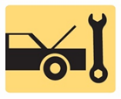 1. Hybrid and Electric Vehicle High-Voltage Batteries and Nickel-Metal Hydride Batteries 2. Lithium-Ion High-Voltage Batteries and Designs of Lithium-Ion Cells3. Types of Lithium-Ion Batteries, HEV/EV Electronic Cooling, and High-Voltage Battery Cooling and Heating4. Battery Capacity Vs. Vehicle Range and High-Voltage Battery Control Components5. Battery Management System (BMS) and Electrical Distribution System (EDS)6. HEV High-Voltage Battery Monitor and Lithium-Ion Battery Repair7. Alternative Out-Of-Vehicle HV Battery Service and Battery Degradation and Balancing_____________________________________________________________________________________OBJECTIVES: 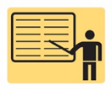 1. Prepare for ASE L3 certification test section “A” (Battery Systems).2. Discuss hybrid and electric vehicle high-voltage batteries.3. Describe nickel-metal hydride batteries and designs used in hybrid electric vehicles.4. Explain the operation of lithium-ion high-voltage batteries including the various types and designs.5. Discuss battery capacity versus vehicle range.6. Explain the need for high-voltage battery cooling and heating.7. Discuss battery capacity versus vehicle range.8. Discuss the high-voltage battery control components.9. Describe the purpose and function of the battery management system (BMS).10. Discuss the Electrical Distribution System (EDS).11. Explain the HEV high-voltage battery monitor.12. Discuss the factory authorized lithium-ion battery repair procedure.12. Describe battery degradation and balancing._____________________________________________________________________________________RESOURCES: (All resources may be found at jameshalderman.com)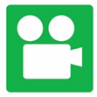 1. Task Sheet: High-Voltage Batteries2. Task Sheet: High-Voltage Battery Diagnosis3. Chapter PowerPoint 4. Crossword Puzzle and Word Search (L3)5. Videos: (L3) Light Duty Hybrid Electric6. Animations: (L3) Light Duty Hybrid Electric_____________________________________________________________________________________ACTIVITIES: 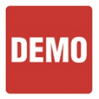 1. Task Sheet: High-Voltage Batteries2. Task Sheet: High-Voltage Battery Diagnosis_____________________________________________________________________________________ASSIGNMENTS: 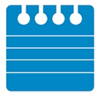 1. Chapter crossword and word search puzzles from the website.2. Complete end of chapter quiz from the textbook. 3. Complete multiple choice and short answer quizzes downloaded from the website._____________________________________________________________________________________CLASS DISCUSSION: 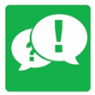 1. Review and group discussion chapter Frequently Asked Questions and Tech Tips sections. 2. Review and group discussion of the five (5) chapter Review Questions._____________________________________________________________________________________Electric & Hybrid Electric Vehicles 1st EditionChapter 10 – High-Voltage Batteries Lesson PlanNOTES AND EVALUATION: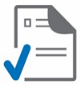 _____________________________________________________________________________________